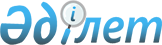 Об утверждении границ оценочных зон и поправочных коэффициентов к базовым ставкам платы за земельные участки в городе ШымкентРешение маслихата города Шымкент от 30 марта 2022 года № 14/123-VII. Зарегистрировано в Министерстве юстиции Республики Казахстан 14 апреля 2022 года № 27550
      В соответствии со статьей 11 Земельного кодекса Республики Казахстан, маслихат города Шымкент РЕШИЛ:
      1. Утвердить границы оценочных зон и поправочные коэффициенты к базовым ставкам платы за земельные участки в городе Шымкент согласно приложению к настоящему решению.
      2. Государственному учреждению "Аппарат маслихата города Шымкент" в установленном законодательством Республики Казахстан порядке обеспечить:
      1) государственную регистрацию настоящего решения в Министерстве юстиции Республики Казахстан;
      2) размещение настоящего решения на интернет-ресурсе маслихата города Шымкент после его официального опубликования.
      3. Настоящее решение вводится в действие по истечении десяти календарных дней после дня его первого официального опубликования. Границы оценочных зон и поправочные коэффициенты к базовым ставкам платы за земельные участки в городе Шымкент
      Сноска. Приложение – в редакции решения маслихата города Шымкент от 14.06.2023 № 4/43-VIII (вводится в действие по истечении десяти календарных дней после дня его первого официального опубликования).
					© 2012. РГП на ПХВ «Институт законодательства и правовой информации Республики Казахстан» Министерства юстиции Республики Казахстан
				
      Секретарь маслихата

      города Шымкент

Б. Нарымбетов
Приложение к решению
маслихата города Шымкент
от 30 марта 2022 года
№ 14/123-VII
№ п/п
№ зон
Границы оценочных зон
Поправочные коэффициенты
1
I зона
Границы начинаются от пересечения улиц Н.Исмаилова и И.Павлова в северо-восточном направлении по правой стороне улицы И.Павлова до пересечения с улицей Ю.Гагарина, затем в северо-западном направлении по правой стороне улицы Ю.Гагарина до пересечения с улицей Кремлевская, далее в северо-восточном направлении по правой стороне улицы Кремлевская до пересечения с улицей Ш.Калдаякова, затем в северо-западном направлении по правой стороне улицы Ш.Калдаякова до пересечения с проспектом Абая, далее в северо-восточном направлении по правой стороне проспекта Абая до пересечения с улицей А.Аскарова, затем в юго-восточном направлении по правой стороне улицы А.Аскарова до улицы М.Пошанова, далее в северо-восточном направлении по правой стороне улицы М.Пошанова до Темирлановского шоссе, далее в северо-западном направлении по правой стороне Темирлановского шоссе до пересечения с улицей С.Кожанова, затем в северо-восточном направлении по правой стороне улицы С.Кожанова до пересечения с проспектом Б.Момышулы, далее в юго-восточном направлении по правой стороне проспекта Б.Момышулы до улицы О.Сулейменова, затем в северо-восточном направлении по правой стороне улицы О.Сулейменова, вдоль парка имени Абая до улицы К.Казиева, далее в северо-восточном направлении по правой стороне улицы К.Казиева до улицы У.Аргынбекова, затем в юго-восточном направлении по правой стороне улицы У.Аргынбекова до проспекта Байдибек би, далее в северо-восточном направлении по правой стороне проспекта Байдибек би до проспекта Nursultan Nazarbaev, затем в юго-восточном направлении до пересечения с улицей С.Байтерекова, далее в северо-восточном направлении по правой стороне улицы С.Байтерекова до улицы Шугыла, затем в юго-восточном направлении по правой стороне улицы Шугыла до южных границ микрорайонов Нурсат и Нурсат-3, затем в восточном направлении южных границ микрорайонов Нурсат и Нурсат-3 до пересечения с проспектом Nursultan Nazarbaev и далее до улицы У.Аргынбекова, затем в юго-восточном направлении по правой стороне улицы У.Аргынбекова до улицы Жибек жолы, далее в юго-западном направлении по правой стороне улицы Жибек жолы до улицы Сайрамская, затем в юго-западном направлении по правой стороне улицы Сайрамская до проспекта Тауке хана, далее в юго-восточном направлении по правой стороне проспекта Тауке хана до полосы отвода железной дороги, затем в юго-западном направлении по правой стороне полосы отвода железной дороги до улицы Акназар хана, далее в северо-западном направлении по правой стороне улицы Акназар хана до пересечения с улицей Толе би, затем в северо-западном направлении по правой стороне улицы Толе би до пересечения площади Ордабасы и улицы Айтеке би, далее в юго-западном направлении по правой стороне улицы Айтеке би до пересечения с улицей К.Токаева, затем в северо-восточном направлении по правой стороне улицы К.Токаева до проектируемой дороги, далее в южном направлении по правой стороне проектируемой дороги до улицы Айтеке би, затем в южном направлении по правой стороне улицы Айтеке би до улицы Ш.Рашидова, далее в юго-западном направлении по правой стороне улицы Ш.Рашидова до пересечения с улицей Н.Исмаилова, затем в северо-западном направлении по правой стороне улицы Н.Исмаилова до начальной точки. В первую зону вошли все земли, расположенные внутри границы, в том числе: центральная часть города, микрорайоны третий, девятый, Спортивный, Малый Самал, Наурыз, Нурсат, Нурсат-3, Отырар, Нижний Отырар, Айкап, Туркестан, Тараз, Сайрам, Терискей, Шапагат, Шапагат-2, Күншығыс, с одиннадцатого по восемнадцатый, Карасу, части восьмого и двадцать первого микрорайонов; учетные кварталы 22-327-060, 22-327-061, 22-327-062, 22-327-063, 22-327-070, 22-327-071, 22-328-004, 22-328-005, 22-328-006, 22-328-007, 22-328-008, 22-328-009, 22-328-010 22-328-011, 22-328-012, 22-328-013, 22-328-014, 22-328-015, 22-328-016, 22-328-017, 22-328-019, 22-328-020, 22-329-001, 22-329-002, 22-329-005, 22-329-006, 22-329-007, 22-329-008, 22-329-009, 22-329-010, 22-329-011, 22-329-012, 22-329-013, 22-329-014, 22-329-018, 22-329-019, 22-329-020, 22-329-021, 22-329-022 , 22-329-024, 22-329-025, 22-329-026, 22-330-050, 22-330-054; часть учетных кварталов 22-328-018, 22-330-051 и 22-330-053.
2
2
II зона
Границы начинаются от пересечения улиц Ю.Гагарина и Аксуат в северо-западном направлении по правой стороне улицы Аксуат до пересечения с улицей Алмахан кажи, далее в северо-восточном направлении по правой стороне улицы Алмахан кажи до Темирлановского шоссе, затем в северо-западном направлении по правой стороне Темирлановского шоссе до улицы Сыпырган ата, затем в северо-восточном направлении по правой стороне улицы Сыпырган ата до улицы М.Толебаева, далее в северо-западном направлении по правой стороне улицы М.Толебаева до улицы Т.Бейсембаева, далее в северо-восточном направлении по правой стороне улицы Т.Бейсембаева до улицы Б.Момышулы, затем в северо-западном направлении по правой стороне улицы Б.Момышулы до пересечения с Алматинской трассой А-2, далее в северо-восточном направлении по правой стороне Алматинской трассы А-2 до улицы К.Толеметова, затем в восточном направлении по правой стороне улицы К.Толеметова до пересечения с улицей Т.Утегенова и проектируемой автодорогой, далее в северо-западном направлении вдоль проектируемой автодороги, огибая территорию элитного городка Тулпар, до пересечения с улицей Кокшетау, затем в северо-восточном направлении по правой стороне улицы Кокшетау до проектируемой улицы, далее в северо-восточном направлении по правой стороне проектируемой улицы до застраиваемой улицы вдоль жилого массива "Шымсити", затем по правой стороне застраиваемой улицы вдоль жилого массива "Шымсити" до пересечения с Алматинской трассой А-2, далее по правой стороне Алматинской трассы А-2 в восточном направлении мимо кольцевой дороги до проектируемой улицы между микрорайонами Тұран и Бозарық-2, затем в юго-восточном направлении по правой стороне проектируемой улицы между микрорайонами Тұран и Бозарық-2 до пересечения с проектируемой улицей вдоль микрорайона Таскен, далее в западном и южном направлениях по правой стороне проектируемой улицы вдоль микрорайона Таскен до Алматинской трассы, далее в восточном направлении по правой стороне Алматинской трассы до улицы Аксумбе, затем в южном направлении по правой стороне улицы Аксумбе до улицы К.Патеева, далее в юго-западном направлении по правой стороне улицы К.Патеева до проспекта Nursultan Nazarbaev, затем в западном направлении по южным границам микрорайонов Нурсат и Нурсат-3 до улицы С.Байтерекова, далее в юго-западном направлении по правой стороне улицы С.Байтерекова до проспекта Nursultan Nazarbaev, затем в северо-западном направлении по правой стороне проспекта Nursultan Nazarbaev до пересечения с улицей Байдибек би, далее в юго-западном направлении по правой стороне улицы Байдибек би до улицы У.Аргынбекова, затем в северо-западном направлении по правой стороне улицы У.Аргынбекова до улицы К.Казиева, далее в юго-западном направлении по правой стороне улицы К.Казиева до улицы О.Сулейменова, затем в западном направлении по правой стороне улицы О.Сулейменова до проспекта Б.Момышулы, далее в северо-западном направлении по правой стороне проспекта Б.Момышулы до пересечения с улицей С.Кожанова, затем в юго-западном направлении по правой стороне улицы С.Кожанова до Темирлановского шоссе, далее в юго-восточном направлении по правой стороне Темирлановского шоссе до улицы М.Пошанова, затем в юго-западном направлении по правой стороне улицы М.Пошанова до улицы А.Аскарова, далее в северо-западном направлении по правой стороне улицы А.Аскарова до проспекта Абая, затем в юго-западном направлении по правой стороне проспекта Абая до улицы Ш.Калдаякова, далее в юго-восточном направлении по правой стороне улицы Ш.Калдаякова до улицы Кремлевская, затем в юго-западном направлении по правой стороне улицы Кремлевская до пересечения с улицей Ю.Гагарина, далее в северо-западном направлении по правой стороне улицы Ю.Гагарина до начальной точки. Во вторую зону вошли все земли, расположенные внутри границы, в том числе: микрорайоны Жайлау, Катын копр, Агропром, 112-й квартал, Самал-1, четвертый, Солтүстік-Батыс, Тулпар, Тұран, Кайтпас-1, Нұртас, жилой массив "Шымсити"; часть микрорайонов Қорғасын-1, Самал-2; учетные кварталы 22-327-005, 22-327-006, 22-327-007, 22-327-008, 22-327-009, 22-327-010, 22-327-011, 22-327-028, 22-327-029, 22-327-030, 22-327-031, 22-327-032, 22-327-033, 22-327-034, 22-327-035, 22-327-036, 22-327-041, 22-327-042, 22-327-043, 22-327-044, 22-327-045, 22-327-046, 22-327-047, 22-327-048, 22-327-049, 22-327-050, 22-327-051, 22-327-052, 22-327-056, 22-327-057, 22-327-058, 22-327-059, 22-327-064, 22-327-069, 22-328-001, 22-328-002, 22-328-003, 22-330-036, 22-330-037, 22-330-038, 22-330-045, 22-330-046, 22-330-047, 22-330-048, 22-330-049, 22-330-052; часть учетных кварталов 22-330-033, 22-330-034, 22-330-051, 22-330-053, 22-330-043, 22-330-042, 22-327-066, 22-327-065.
1.6
3
III зона
Третья зона состоит из пяти участков.
Границы первого участка третьей зоны начинаются от пересечения улиц Н.Исмаилова и И.Павлова в северо-западном направлении по правой стороне улицы Н.Исмаилова до улицы М.Оспанова, затем в северо-западном направлении по правой стороне улицы М.Оспанова до проезда Мамина-Сибиряка, далее в юго-западном направлении по правой стороне проезда Мамина-Сибиряка до железной дороги, затем в северо-западном направлении по правой стороне железной дороги до границ между учетными кварталами 22-327-076 и 22-327-038, 22-327-076 и 22-327-025, далее в северо-восточном направлении по границе учетного квартала 22-327-023 вдоль существующего ограждения аэропорта до улицы К.Бекбаева, далее в северо-восточном направлении по правой стороне улицы К.Бекбаева до реки Кошкар ата, затем в северо-восточном направлении по правой стороне реки Кошкар ата до улицы Арасан, далее в северо-восточном направлении по правой стороне улицы Арасан до Темирлановского шоссе, затем в юго-восточном направлении по правой стороне Темирлановского шоссе до новой Алматинской трассы А-2, далее в северо-восточном направлении по правым сторонам новой Алматинской трассы А-2 и далее старой Алматинской трассы А-2 до улицы Б.Момышулы, затем в юго-восточном направлении по правой стороне улицы Б.Момышулы до улицы Т.Бейсембаева, далее в юго-западном направлении по правой стороне улицы Т.Бейсембаева до улицы С.Ерубаева, затем в юго-восточном направлении по правой стороне улицы С.Ерубаева до улицы М.Толебаева, далее в юго-восточном направлении по правой стороне улицы М.Толебаева до улицы Сыпырган ата, затем в юго-западном направлении по правой стороне улицы Сыпырган ата до Темирлановского шоссе, далее в юго-восточном направлении по правой стороне Темирлановского шоссе до улицы Аксуат, затем в юго-западном и далее в юго-восточном направлениях по правой стороне улицы Аксуат до улицы Ю.Гагарина, далее в юго-восточном направлении по правой стороне улицы Ю.Гагарина до улицы И.Павлова, затем в южном направлении по правой стороне улицы И.Павлова до начальной точки. В первый участок третьей зоны вошли все земли, расположенные внутри границы, в том числе: микрорайоны Қорғасын-2, Кызылжар, Ақниет и Самал-3; учетные кварталы 22-327-012, 22-327-013, 22-327-015, 22-327-025, 22-327-026, 22-327-027, 22-327-037, 22-327-038, 22-327-039, 22-327-040, 22-327-053, 22-327-055, 22-327-068; часть учетных кварталов 22-327-014, 22-327-065, 22-327-066, 22-327-024.
Границы второго участка третьей зоны начинаются от пересечения улицы К.Толеметова и проектируемой улицы, продолжения улицы Т.Утегенова, в юго-западном направлении по правой стороне улицы К.Толеметова до Алматинской трассы А-2, далее в северо-восточном направлении по правой стороне Алматинской трассы А-2 до улицы Сырым батыра, затем в северо-западном направлении по правой стороне улицы Сырым батыра, огибая микрорайон Асар-2 с юго-западной стороны, до проектируемой улицы, далее в северо-восточном, юго-восточном и южном направлениях по правой стороне проектируемой улицы, огибая микрорайон Асар-2 с западной, северной и восточной стороны, до Алматинской трассы А-2, затем в северо-восточном направлении по правой стороне Алматинской трассы А-2 до строящейся автодороги между микрорайоном Асар и жилым массивом "Шымсити", далее в южном направлении по правой стороне строящейся автодороги до проектируемой дороги, затем в юго-западном направлении по правой стороне проектируемой дороги до улицы Кокшетау, далее в юго-западном направлении по правой стороне улицы Кокшетау до начальной точки. Во второй участок третьей зоны вошли все земли, расположенные внутри границы, в том числе: микрорайоны Отау, Акжайык, Кайтпас-2, Асар и Асар-2; учетные кварталы 22-330-033, 22-330-034, 22-330-035; часть учетных кварталов 22-330-026, 22-330-030, 22-330-031.
Границы третьего участка третьей зоны начинаются от пересечения улиц У.Аргынбекова и Жибек жолы в северо-западном направлении по правой стороне улицы У.Аргынбекова до пересечения с границей между учетными кварталами 22-330-054 и 22-330-055, далее в северо-восточном направлении по границе между учетными кварталами 22-330-054 и 22-330-055 до пересечения проспекта Nursultan Nazarbaev с улицей К.Патеева, затем в восточном направлении по правой стороне улицы К.Патеева до улицы Аксумбе, далее в северо-восточном направлении по правой стороне улицы Аксумбе до Алматинской трассы, затем в западном направлении по правой стороне Алматинской трассы до границы, проходящей вдоль границ микрорайона Таскен с западной и северо-западной стороны, до проектируемой дороги, затем в юго-восточном направлении по правой стороне проектируемой дороги, вдоль границ микрорайона Таскен с восточной стороны до улицы Жибек жолы, далее в юго-западном направлении по правой стороне улицы Жибек жолы до начальной точки. В третий участок третьей зоны вошли все земли, расположенные внутри границы, в том числе: микрорайоны Таскен, Тассай; учетные кварталы 22-330-055, 22-330-056, 22-330-057; часть учетных кварталов 22-330-041, 22-330-042, 22-330-043.
Границы четвертого участка третьей зоны начинаются от пересечения улицы Амира Тимура и проектируемой автодороги в восточном направлении по границе с учетными кварталами 22-330-070 и 22-330-072 до проектируемой автодороги, далее в северо-восточном направлении по правой стороне проектируемой автодороги до пересечения улицы Юсуфа Сареми и проектируемой автодороги, затем в юго-восточном направлении по правой стороне проектируемой автодороги до пересечения улицы Амира Тимура и проектируемой автодороги, далее в юго-восточном направлении по правой стороне проектируемой автодороги, пересекая реку Сайрамсу, огибая жилой массив Базаркакпа, до проектируемой автодороги, расположенной в учетном квартале 22-329-041, затем в восточном, южном и юго-западном направлениях по правой стороне проектируемой автодороги, пересекая улицу Абдулабад, до проектируемой автодороги в жилом массиве Турдыабад, далее в южном, восточном, западном, южном, западном и северо-западном направлениях по правой стороне проектируемой автодороги в жилом массиве Турдыабад, огибая жилой массив Турдыабад, до проектируемой автодороги - продолжения проспекта Тауке хана, далее в северо-западном направлении по правой стороне проектируемой автодороги - продолжения проспекта Тауке хана до проектируемой автодороги, затем в северо-западном направлении по правой стороне проектируемой автодороги до начальной точки. В четвертый участок третьей зоны вошли все земли, расположенные внутри границы, в том числе: микрорайон Сайрам, жилые массивы Турдыабад и Базаркакпа; учетные кварталы 22-330-073, 22-330-078, 22-330-079; часть учетных кварталов 22-330-064, 22-330-069, 22-330-072, 22-330-074, 22-330-077, 22-330-080, 22-329-039, 22-329-040, 22-329-041, 22-329-046.
Границы пятого участка третьей зоны начинаются от пересечения железной дороги с улицей Ш.Рашидова в восточном направлении по правой стороне улицы Ш.Рашидова до улицы Айтеке би, далее в северном направлении по правой стороне улицы Айтеке би до проектируемой автодороги, затем в западном, северном, восточном направлениях по правой стороне проектируемой автодороги до улицы К.Токаева, далее в южном направлении по правой стороне улицы К.Токаева до улицы Айтеке би, затем в юго-восточном направлении по правой стороне улицы Айтеке би до улицы Толе би, далее в юго-восточном направлении по правой стороне улицы Толе би до улицы Акназар хана, затем в северо-восточном и юго-восточном направлениях по правой стороне улицы Акназар хана до железной дороги, далее в юго-западном, южном и северо-западном направлениях по правой стороне железной дороги до начальной точки. В пятый участок третьей зоны вошли все земли, расположенные внутри границы, в том числе: микрорайон Ордабасы; учетный квартал 22-328-022; часть учетных кварталов 22-328-021, 22-328-018, 22-328-020, 22-329-027.
1.4
4
IV зона
Четвертая зона состоит из четырех участков.
Границы первого участка четвертой зоны начинаются от пересечения улицы К.Бекбаева с улицей Жанатилек в западном направлении по правой стороне улицы Жанатилек до улицы Шалкаркол, затем в западном направлении по правой стороне улицы Шалкарколь до проектируемой автодороги, далее в северном направлении по правой стороне проектируемой автодороги до Темирлановского шоссе, затем в северо-западном направлении по правой стороне Темирлановского шоссе до транспортной развязки автодороги Шымкент-Арыс-Темирлан, далее ломаной линией в северо-восточном направлении вдоль границы микрорайона Ынтымақ-2 до Алматинской трассы А-2, затем в юго-западном направлении по правой стороне Алматинской трассы А-2 до Темирлановского шоссе, далее в северо-западном направлении по правой стороне Темирлановского шоссе до улицы Арасан, затем в юго-западном направлении по правой стороне улицы Арасан до реки Кошкар ата, далее в юго-западном направлении по правой стороне реки Кошкар ата до улицы К.Бекбаева, затем в юго-западном направлении по правой стороне улицы К.Бекбаева до начальной точки. В первый участок четвертой зоны вошли все земли, расположенные внутри границы, в том числе: микрорайоны Ынтымак, Ынтымақ-2, Турлан; часть учетных кварталов 22-327-016, 22-327-017, 22-327-018, 22-327-019, 22-327-024.
Границы второго участка четвертой зоны начинаются от пересечения Алматинской трассы А-2 с улицей К.Толеметова, далее ломаной линией в северо-западном, юго-западном, северо-западном, западном, северном и северо-восточном направлениях, огибая с западной стороны микрорайон Достык и жилой массив Кайнарбулак, до улицы Сырым батыра, далее в юго-восточном направлении по правой стороне улицы Сырым батыра и далее, поворачивая от улицы Сырым батыра в восточном направлении, огибая жилой массив Кайнар булак, доходят в юго-западном направлении до улицы Сырым батыра, затем в юго-восточном направлении по правой стороне улицы Сырым батыра и далее, поворачивая от улицы Сырым батыра в юго-восточном направлении, доходит в юго-западном направлении до улицы Сырым батыра, затем в юго-восточном направлении по правой стороне улицы Сырым батыра до Алматинской трассы А-2, далее в юго-западном направлении по правой стороне Алматинской трассы А-2 до начальной точки. Во второй участок четвертой зоны вошли все земли, расположенные внутри границы, в том числе: микрорайон Достык, жилой массив Кайнарбулак; учетные кварталы 22-330-003, 22-330-005, 22-330-007, 22-330-008, 22-330-009, 22-330-010, 22-330-011, 22-330-012, 22-330-013, 22-330-014, 22-330-015, 22-330-032; часть учетных кварталов 22-330-001, 22-330-002, 22-330-006, 22-330-016, 22-330-030, 22-330-031, 22-327-003, 22-327-004.
Границы третьего участка четвертой зоны начинаются: от пересечения Алматинской трассы А-2 с проектируемой автодорогой, далее огибая микрорайон Бозарық, в северном, северо-западном, северном и восточном направлениях до трассы Шымкент-Шаян, затем в северном направлении по правой стороне трассы Шымкент-Шаян до проектируемой автодороги, далее в юго-восточном направлении по правой стороне проектируемой автодороги, огибая микрорайоны Бозарық-3 и Бозарық-2, до пересечения с проектируемой автодорогой между микрорайонами Бозарық-2 и Таскен, затем в западном направлении по правой стороне проектируемой автодороги между микрорайонами Бозарық-2 и Таскен до застроенной автодороги между микрорайонами Тұран и Бозарық-2, далее в северо-западном направлении по правой стороне застроенной автодороги между микрорайонами Тұран и Бозарық-2 до Алматинской трассы А-2, затем в западном направлении по правой стороне Алматинской трассы А-2 до начальной точки. В третий участок четвертой зоны вошли все земли, расположенные внутри границы, в том числе: микрорайоны Бозарық, Бозарық-2, Бозарық-3; учетные кварталы 22-330-029, 22-330-028, 22-330-027, 22-330-025; часть учетных кварталов 22-330-019, 22-330-017, 22-330-018, 22-330-020, 22-330-026, 22-330-024, 22-330-039, 22-330-041 и 22-330-042.
Границы четвертого участка четвертой зоны начинаются от пересечения автодороги Шымкент-Ташкент с улицей Акжар, далее в западном направлении по улице Акжар вдоль южной стороны микрорайона Казыгурт и далее в северо-западном, юго-восточном, северо-восточном направлениях вдоль юго-западной, северо-западной сторон микрорайона Казыгурт до Алматинской трассы А-2, затем в юго-восточном направлении по правой стороне Алматинской трассы А-2, не доходя до проектируемой транспортной развязки, поворачивают в северо-восточном направлении до реки Бадам, далее по правой стороне реки Бадам и северной стороне микрорайона Казыгурт до трассы Шымкент-Ташкент, затем в северном направлении по правой стороне трассы Шымкент-Ташкент до железной дороги, далее в юго-восточном и затем в северо-восточном направлениях по правой стороне железной дороги до проспекта Тауке хана, далее в западном направлении по правой стороне проспекта Тауке хана до улицы Сайрамская, затем в северном и северо-западном направлениях по правой стороне улицы Сайрамская до улицы Жибек жолы, затем в северо-восточном направлении по правой стороне улицы Жибек жолы до границ жилого массива Мартобе, далее в северо-западном, северо-восточном и юго-восточном направлениях, огибая жилой массив Мартобе, доходят до железной дороги, затем в юго-западном направлении по правой стороне железной дороги до жилого массива Кызылсай, далее в юго-западном направлении вдоль юго-восточной стороны жилого массива Кызылсай, промышленной зоны до железной дороги, затем в южном направлении по правой стороне железной дороги, далее ломаной линией в юго-восточном направлении до границ микрорайона Сайрам, затем в юго-западном направлении вдоль границ микрорайона Сайрам до улицы Амира Тимура, далее в западном направлении по правой стороне улицы Амира Тимура до границ жилого массива Сауран-2, далее в юго-восточном направлении вдоль восточной стороны жилого массива Сауран-2 до проектируемой автодороги, затем в юго-восточном направлении между жилым массивом Турдыабад и шинным заводом и далее в юго-западном направлении вдоль южных границ шинного завода, индустриальной зоны до пересечения железной дороги с западной границей жилого массива Бадам, далее в северо-восточном, юго-западном, западном и северо-восточном направлениях, вокруг жилого массива Бадам со всех сторон, до дороги Шымкент-Ленгер, далее в северо-западном направлении по автодороге Шымкент-Ленгер до восточной границы жилого массива Бадам-2, затем в юго-западном направлении по восточной границе жилого массива Бадам-2, пересекая реку Бадам, до южной границы жилого массива Бадам-2, далее в северо-западном направлении по южной границе жилого массива Бадам-2 до восточной границы нефтеперерабатывающего завода, затем в юго-западном, юго-восточном, юго-западном и южном направлениях по восточным границам нефтеперерабатывающего завода и свободной экономической зоны до проектируемой автодороги, далее в западном, северо-западном, северо-восточном, юго-восточном и северо-восточном направлениях по западной границе жилого массива Жулдыз до южной границы жилого массива Карабастау, затем в северо-западном направлении по южной границе жилого массива Карабастау до проектируемой автодороги, далее в юго-западном и северо-западном направлениях по проектируемой автодороге вдоль южной границы микрорайона Бадам-1 до проектируемой улицы Д.Кунаева, затем в северо-восточном направлении по правой стороне проектируемой улицы Д.Кунаева до южной границы микрорайона Сәуле, далее в северо-западном и северном направлениях по южной границе микрорайона Сәуле до начальной точки. В четвертый участок четвертой зоны вошли все земли, расположенные внутри границы, в том числе: микрорайоны Казыгурт, Сәуле, Онтустик, Бадам-1 и Азат; жилые массивы Карабастау, Жулдыз, Коксаек, Каратобе, Кызылсай, Мартобе, Сауран, Сауран-2, Бадам и Бадам-2; индустриальная зона, свободная экономическая зона, нефтеперерабатывающий завод, шинный завод; учетные кварталы 22-327-089, 22-327-088, 22-327-087, 22-328-023, 22-328-024, 22-328-026, 22-328-025, 22-328-029, 22-329-035, 22-329-036, 22-329-034, 22-329-033, 22-329-028, 22-329-032, 22-329-037, 22-329-031, 22-329-038, 22-329-030, 22-329-029, 22-329-023, 22-329-017, 22-329-015, 22-329-016, 22-329-004, 22-329-003, 22-330-058, 22-330-059, 22-330-061, 22-330-062, 22-330-070; часть учетных кварталов 22-328-027, 22-327-085, 22-327-086, 22-327-092, 22-327-091, 22-327-090, 22-327-072, 22-328-028, 22-328-030, 22-328-031, 22-328-021, 22-329-039, 22-329-040, 22-329-046, 22-329-047, 22-329-049, 22-329-052, 22-329-051, 22-329-050, 22-329-052, 22-329-053, 22-330-063, 22-330-071, 22-330-072, 22-330-064, 22-330-060, 22-330-065, 22-330-066, 22-330-041, 22-330-040.
1.2
5
V зона
Пятая зона состоит из одиннадцати участков. Границы первого участка пятой зоны начинаются от верхней точки в восточном направлении по границе между учетными кварталами 22-327-021 и 22-327-022, далее вдоль трассы Шымкент-Бадам, далее в южном, западном и северном направлениях, огибая жилой массив Алтынтобе с восточной, южной и западной сторон, по смежеству с землями сельскохозяйственного использования, до начальной точки. В первый участок пятой зоны вошли все земли, расположенные внутри границы, в том числе: микрорайон Алтынтобе, часть учетного квартала 22-327-022. Границы второго участка пятой зоны начинаются от пересечения трассы Шымкент-Ташкент, улицы Н.Исмаилова и улицы Ш.Рашидова, далее в южном направлении по правой стороне трассы Шымкент-Ташкент до транспортной развязки, далее в северо-западном, юго-западном и северо-западном направлениях по северной стороне микрорайона Казыгурт, вначале по правой стороне реки Бадам, затем по правой стороне Алматинской трассы А-2 до моста и проектируемой автодороги, затем в западном направлении по проектируемой автодороге до восточной стороны жилого массива Жанаталап, далее в южном направлении по проектируемой автодороге и восточной стороне жилого массива Жанаталап до нефтепровода "Павлодар-Шымкент" и южной стороны жилого массива Жанаталап, затем в северо-западном направлении по южной стороне жилого массива Жанаталап и далее через жилой массив Кокбулак до границы с Ордабасинским районом Туркестанской области, далее в северо-восточном направлении по границе Ордабасинского района Туркестанской области до автодороги Кокбулак-Бадам, затем в юго-западном направлении по правой стороне автодороги Кокбулак-Бадам до проектируемой автодороги, затем в юго-восточном и южном направлениях проектируемой автодороги до железной дороги, затем в юго-восточном направлении по правой стороне железной дороги, по северной стороне жилого массива Игилик и по южным сторонам микрорайонов Кызылжар и Қорғасын-2 до пересечения проезда Мамина-Сибиряка и улицы М.Оспанова, далее в юго-восточном направлении по правой стороне улицы М.Оспанова до улицы Н.Исмаилова, затем в восточном направлении по правой стороне улицы Н.Исмаилова до начальной точки. Во второй участок пятой зоны вошли все земли, расположенные внутри границы, в том числе: жилые массивы Кокбулак, Жанаталап, Игилик; учетные кварталы 22-327-075, 22-327-073, 22-327-054, 22-327-074 и 22-327-067; часть учетных кварталов 22-327-072, 22-327-076, 22-327-084, 22-327-083, 22-327-081, 22-327-077, 22-327-085, 22-327-079 и 22-327-078. Границы третьего участка пятой зоны начинаются от пересечения трассы Шымкент-Ташкент с южной стороной авторынка "Аргымак" в южном направлении по правой стороне трассы Шымкент-Ташкент до развилки автодороги Шымкент-Рабат, далее в юго-восточном направлении по правой стороне автодороги Шымкент-Рабат с восточной стороны микрорайона Актас до проектируемого продолжения проспекта Д.Кунаева, затем в южном направлении по правой стороне проектируемого продолжения проспекта Д.Кунаева до проектируемой автодороги вдоль южной стороны микрорайона Актас, далее в юго-западном направлении по проектируемой автодороге вдоль южной стороны микрорайона Актас до трассы Шымкент-Ташкент, затем в южном направлении по правой стороне трассы Шымкент-Ташкент до проектируемой транспортной развязки, далее в западном, северо-западном, северо-восточном и северном направлениях по южной и западной сторонам микрорайона Актас до пересечения с проектируемой автодорогой, затем в северо-западном направлении по правой стороне проектируемой автодороги с южной стороны микрорайона Акжар, далее в северо-восточном направлении с западной стороны микрорайона Акжар до пересечения проектируемой автодороги с проектируемой автодорогой с южной стороны микрорайона Акжар-2, затем в юго-восточном направлении по правой стороне проектируемой автодороги до проектируемой автодороги Шымкент-Кызылдала, далее в северном направлении по правой стороне проектируемой автодороги Шымкент-Кызылдала до проектируемой автодороги, затем в восточном направлении по правой стороне проектируемой дороги до начальной точки. В третий участок пятой зоны вошли все земли, расположенные внутри границы, в том числе: микрорайоны Акжар, Акжар-2, Актас; часть учетных кварталов 22-327-103, 22-327-099, 22-327-098, 22-327-090 и 22-327-102. Границы четвертого участка пятой зоны начинаются от пересечения трассы Шымкент-Рабат с газопроводом в южном направлении по правой стороне трассы Шымкент-Рабат, далее ломаной линией в южном направлении, вокруг жилого массива Енбекши, до трассы Шымкент-Рабат, затем в южном направлении по правой стороне трассы Шымкент-Рабат, далее поворачивая в восточном направлении до границы с Толебийским районом Туркестанской области, затем в южном направлении по границе с Толебийским районом Туркестанской области до границы с Казыгуртским районом Туркестанской области, далее в северо-западном направлении по границе с Казыгуртским районом Туркестанской области до границы Толебийского района Туркестанской области, затем в северо-западном и северном направлениях по границе Толебийского района Туркестанской области до пересечения с проектируемой объездной автодорогой, далее в западном направлении по правой стороне проектируемой объездной автодороги до западной границы жилого массива Енбекши, затем в северном и восточном направлениях с западной стороны жилого массива Енбекши до начальной точки. В четвертый участок пятой зоны вошли все земли, расположенные внутри границы, в том числе: жилой массив Енбекши; часть учетных кварталов 22-327-103 и 22-328-035.
Границы пятого участка пятой зоны начинаются: от пересечения железной дороги с автодорогой Шымкент-Ленгер в северо-восточном направлении вдоль западной стороны жилого массива Елтай до проектируемой автодороги, далее в юго-восточном направлении по правой стороне проектируемой дороги, вдоль границ северной стороны жилого массива Елтай, до границы Толебийского района Туркестанской области, затем в юго-восточном, южном, западном, юго-восточном, северо-западном направлениях по границе с Толебийским районом до пересечения изгиба границы Толебийского района Туркестанской области с западной стороной жилого массива Султанрабат, далее в северо-западном направлении по западным сторонам жилых массивов Султанрабат, Тогыс, Маятас до реки Бадам, затем в юго-восточном направлении по правой стороне реки Бадам до пересечения с автодорогой Шымкент-Ленгер, далее в северо-восточном и северо-западном направлениях, вокруг кладбища, по правой стороне автодороги Шымкент-Ленгер до начальной точки. В пятый участок пятой зоны вошли все земли, расположенные внутри границы, в том числе: жилые массивы Маятас, Тогыс, Елтай, Султанрабат и дачный массив Тогыс; часть учетных кварталов 22-329-047, 22-329-048 и 22-329-045.
Границы шестого участка пятой зоны начинаются от пересечения автодороги Сайрам-Абдулабад с зоной безопасности газопровода в юго-восточном направлении по правой стороне автодороги Сайрам-Абдулабад и затем в северо-восточном направлении вдоль зоны безопасности газопровода до проектируемой автодороги, далее в юго-восточном направлении по проектируемой автодороге и затем в юго-восточном, северо-восточном направлениях, вдоль границ жилого массива Абдулабад с северной стороны до границы Толебийского района Туркестанской области, далее в юго-западном направлении по границе Толебийского района до пересечения четвертого участка шестой зоны и жилого массива Абдулабад, затем ломаной линией в западном и северо-западном направлениях по южной границе жилого массива Абдулабад, пересекая линию зоны безопасности газопровода, до начальной точки. В шестой участок пятой зоны вошли все земли, расположенные внутри границы, в том числе: жилой массив Абдулабад, часть зоны безопасности газопроводов, часть учетных кварталов 22-329-044 и 22-329-045.
Границы седьмого участка пятой зоны начинаются от стыка учетных кварталов 22-330-081, 22-330-082 и границы Сайрамского района Туркестанской области, далее в юго-восточном направлении по границе Сайрамского района Туркестанской области до пересечения автодороги Сайрам-Карамурт с проектируемой объездной автодорогой, затем в южном направлении от пересечения автодороги Сайрам-Карамурт с проектируемой объездной автодорогой по правой стороне проектируемой объездной автодороги до реки Сайрамсу, далее в северо-западном направлении по правой стороне реки Сайрамсу, по смежной границе учетных кварталов 22-330-082 и 22-329-043 до проектируемой дороги, затем в северо-восточном направлении по правой стороне проектируемой дороги до автодороги Сайрам-Карамурт, далее в северо-западном направлении по правой стороне автодороги Сайрам-Карамурт до стыка границ учетных кварталов 22-330-081 и 22-330-082, затем в северо-восточном направлении по смежной границе учетных кварталов 22-330-081 и 22-330-082 до начальной точки. В седьмой участок пятой зоны вошли все земли, расположенные внутри границы, в том числе: жилой массив Шапырашты, часть учетного квартала 22-330-082. Границы восьмого участка пятой зоны начинаются от пересечения автодороги Сайрам-Акбулак с проектируемой объездной автодорогой в южном направлении по правой стороне автодороги Сайрам-Акбулак до проектируемой объездной автодороги, затем в восточном направлении по правой стороне проектируемой объездной автодороги, поворачивая в южном, западном, северном и восточном направлениях, вокруг жилого массива Отемис, до начальной точки. В восьмой участок пятой зоны вошли все земли, расположенные внутри границы, в том числе: жилой массив Отемис, часть учетного квартала 22-330-081.
Границы девятого участка пятой зоны начинаются: от пересечения автодороги Сайрам-Аксукент с границей Сайрамского района Туркестанской области в юго-западном, юго-восточном, юго-западном и юго-восточном направлениях по границе Сайрамского района Туркестанской области до пересечения с восточной стороной жилого массива Кызылсу, затем в юго-западном, юго-восточном, южном и северо-западном направлениях в границах учетного квартала 22-330-075, вдоль границ жилого массива Кызылсу с восточной и южной сторон, до пересечения с автодорогой Сайрам-Аксукент, затем поворачивая в северо-западном и северо-восточном направлениях, в границах учетных кварталов 22-330-068 и 22-330-067 до границы Сайрамского района Туркестанской области, далее в юго-восточном направлении по границе Сайрамского района Туркестанской области до начальной точки. В девятый участок пятой зоны вошли все земли, расположенные внутри границы, в том числе: жилой массив Кызылсу, часть учетных кварталов 22-330-075, 22-330-068 и 22-330-067.
Границы десятого участка пятой зоны начинаются от пересечения автодорог Сайрам-Аксукент и Кызылсай-Карамурт в юго-восточном направлении по правой стороне автодороги Кызылсай-Карамурт до линии зоны безопасности газопровода, затем в южном направлении по правой стороне линии зоны безопасности газопровода до улицы Амира Тимура, далее в восточном направлении по правой стороне улицы Амира Тимура до газопровода, затем в южном направлении по правой стороне газопровода с поворотом в западном направлении в границах учетного квартала 22-330-080 до пересечения смежных кварталов 22-330-080, 22-329-041 и реки Сайрамсу, далее в юго-западном направлении по правой стороне реки Сайрамсу до проектируемой автодороги, затем в северо-восточном направлении по правой стороне проектируемой автодороги и далее в северо-западном, западном, северо-западном, восточном, северном, восточном, северо-западном и северо-восточном направлениях по суходолу до стыка границ учетных кварталов 22-33-069, 22-330-065, 22-330-066 и 022-330-068, далее в северо-восточном направлении до автодороги Кызылсай-Карамурт, затем в юго-восточном направлении по правой стороне автодороги Кызылсай-Карамурт, далее, поворачивая в северо-восточном, северо-западном, северо-восточном, юго-восточном и северо-восточном направлениях, доходят до автодороги Сайрам-Аксукент, затем в юго-западном направлении по правой стороне автодороги Сайрам-Аксукент до начальной точки. В десятый участок пятой зоны вошли все земли, расположенные внутри границы, в том числе: часть учетных кварталов 22-330-076, 22-330-080, 22-330-069, 22-330-068, 22-330-077 и 22-330-074. Границы одиннадцатого участка пятой зоны начинаются от верхней точки северной стороны микрорайона Жидели в юго-восточном направлении по улице Шалкарколь, далее в юго-западном, северо-западном и северо-восточном направлениях, вдоль границ микрорайона Жидели по восточной, южной и западной сторонам, до начальной точки. В одиннадцатый участок пятой зоны вошли все земли, расположенные внутри границы, в том числе: микрорайон Жидели, находящийся севернее международного аэропорта Шымкент, часть учетного квартала 22-327-024.
1
6
VI зона
Шестая зона состоит из четырех участков.
Границы первого участка шестой зоны начинаются от верхней точки жилого массива Береке в юго-восточном, юго-западном, северо-западном, юго-западном, северо-западном, юго-западном, северо-западном и северо-восточном направлениях, огибая жилой массив Береке со всех сторон, до начальной точки. В первый участок шестой зоны вошли все земли, расположенные внутри границы, в том числе: жилой массив Береке, часть учетных кварталов 22-330-022 и 22-330-023. Границы второго участка шестой зоны начинаются от пересечения автодороги Шымкент-Шаян с проектируемой железной дорогой в южном направлении по правой стороне автодороги Шымкент-Шаян до проектируемой автодороги, затем в западном, юго-западном, юго-восточном, южном направлениях по северной и западной сторонам микрорайона Бозарық до проектируемой автодороги, далее в северо-западном направлении по правой стороне проектируемой автодороги до жилого массива Кайнарбулак, далее в северо-западном направлении по северной стороне жилого массива Кайнарбулак до улицы Сырым батыра, затем в северо-западном направлении по правой стороне улицы Сырым батыра до проектируемой автодороги, далее в северо-восточном направлении по правой стороне проектируемой автодороги с восточной стороны жилого массива Кайнарбулак до проектируемой железной дороги, затем в юго-восточном направлении по правой стороне проектируемой железной дороги до начальной точки. Во второй участок шестой зоны вошли все земли, расположенные внутри границы, в том числе: микрорайон Бозарық, часть учетных кварталов 22-330-006, 22-330-016, 22-330-017, 22-330-018, 22-330-026, 22-330-030 и 22-330-031. Границы третьего участка шестой зоны начинаются от пересечения Темирлановского шоссе с автодорогой Шымкент-Бадам в юго-восточном направлении по правой стороне Темирлановского шоссе до проектируемой автодороги, далее в юго-западном направлении по правой стороне проектируемой автодороги до улицы Шалкарколь, затем в юго-восточном направлении по улицам Шалкарколь и Жанатилек до улицы К.Бекбаева, далее в юго-западном направлении по правой стороне улицы К.Бекбаева, далее в юго-восточном, юго-западном направлениях по границам смежных учетных кварталов 22-327-023 и 22-327-025, затем в юго-восточном направлении по границам смежных учетных кварталов 22-327-076 и 22-327-025, далее в юго-западном направлении по границам смежных учетных кварталов 22-327-076 и 22-327-038 до железной дороги, затем в северо-западном направлении по правой стороне железной дороги до жилого массива Кокбулак, далее в северо-восточном, северо-западном направлениях по северо-восточной стороне жилого массива Кокбулак до автодороги Кокбулак-Бадам, затем в северо-восточном направлении по правой стороне автодороги Кокбулак-Бадам, далее в юго-восточном, северо-восточном, юго-западном, юго-восточном, северном, восточном, южном, северо-восточном, северо-западном направлениях, пересекая автодорогу Шымкент-Бадам и Темирлановское шоссе, далее в юго-восточном и юго-западном направлениях до начальной точки. В третий участок шестой зоны вошли все земли, расположенные внутри границы, в том числе: часть учетных кварталов 22-327-023, 22-327-024, 22-327-076 и 22-327-078.
Границы четвертого участка шестой зоны начинаются от пересечения автодороги Шымкент-Ташкент с улицей Акжар в южном и юго-восточном направлениях по южной границе микрорайона Сәуле до проектируемого продолжения проспекта Д.Кунаева, затем в юго-западном направлении по правой стороне проектируемого продолжения проспекта Д.Кунаева и по западной границе микрорайона Бадам-1 до южной границы микрорайона Бадам-1, далее в юго-восточном и северо-восточном направлениях по южной и восточной границам микрорайона Бадам-1 до южной границы жилого массива Карабастау, далее в юго-восточном направлении по южной границе жилого массива Карабастау, затем в юго-западном и юго-восточном направлениях по западной границе жилого массива Жулдыз до проектируемой автодороги, далее в северо-восточном направлении по правой стороне проектируемой автодороги до юго-западной точки жилого массива Бадам-3, затем в северо-западном, северо-восточном, северо-западном, северо-восточном направлениях по западной границе жилого массива Бадам-3, далее в юго-восточном направлении по южной границе жилого массива Бадам-2 до проектируемой автодороги, далее в северо-восточном направлении по правой стороне проектируемой автодороги до автодороги Шымкент-Ленгер, затем в юго-восточном направлении по автодороге Шымкент-Ленгер, далее в юго-западном направлении по западной границе жилого массива Бадам, далее в юго-восточном, северо-восточном направлениях по южной и восточной границам жилого массива Бадам, затем в северо-западном, юго-западном, северо-западном, северо-восточном, северо-западном, юго-западном, северо-западном, юго-западном направлениям по северной границе жилого массива Бадам до железной дороги, далее в северо-западном направлении по железной дороге, затем в северо-западном и северо-восточном направлениях по южной границе индустриальной зоны, далее в юго-восточном, северо-восточном, северо-западном, северо-восточном и северо-западном направлениях по южной и восточной границам жилого массива Турдыабад, затем в восточном направлении до жилого массива Абдулабад, далее в юго-восточном направлении по южной границе жилого массива Абдулабад до границы Толебийского района Туркестанской области, затем в юго-западном и юго-восточном направлениях по границе Толебийского района до жилого массива Елтай, далее в северо-западном направлении по северной границе жилого массива Елтай, затем в юго-западном направлении по западной границе жилого массива Елтай до автодороги Шымкент-Ленгер, далее в юго-восточном направлении по правой стороне автодороги Шымкент-Ленгер, вокруг кладбища, до северных границ жилого массива Маятас, далее в северо-западном направлении с северной стороны, юго-восточном направлении с западной и южной стороны жилого массива Маятас до жилого массива Тогыс, затем в юго-восточном направлении по западной стороне жилого массива Тогыс до железной дороги, далее в юго-восточном и юго-западном направлениях по западной стороне жилого массива Султанрабат до границы Толебийского района Туркестанской области, затем в юго-западном, северо-западном, северо-восточном, северо-западном, юго-западном, северо-западном, юго-западном, северо-западном, юго-западном и северо-западным направлениям по границе Толебийского района Туркестанской области, вокруг жилого массива Текесу, до пересечения с проектируемой автодорогой, затем в северо-западном направлении по правой стороне проектируемой автодороги до проектируемой объездной автодороги, далее в северо-западном направлении по правой стороне проектируемой объездной автодороги до продолжения проспекта Д.Кунаева, далее в южном направлении по правой стороне продолжения проспекта Д.Кунаева до микрорайона Актас, затем в северо-западном направлении по восточной стороне микрорайона Актас до трассы Шымкент-Ташкент, далее в северном направлении по правой стороне трассы Шымкент-Ташкент до пересечения с проектируемой дорогой с южной стороны авторынка "Аргымак", затем в северо-западном и юго-западном направлениях по правой стороне проектируемой дороги до проектируемой объездной автодороги, далее в северо-западном направлении по правой стороне проектируемой объездной автодороги до проектируемой автодороги с восточной стороны микрорайона Акжар-3, затем в юго-западном направлении по правой стороне проектируемой дороги с восточной стороны микрорайона Акжар-3 до проектируемой объездной автодороги, далее в северо-западном направлении по правой стороне проектируемой объездной автодороги до жилого массива Айколь, затем в юго-западном, южном, северо-западном, юго-западном направлениях по южной стороне жилого массива Айколь до проектируемой объездной автодороги, далее в северо-западном направлении по правой стороне проектируемой объездной автодороги до границы Сайрамского района Туркестанской области, далее в северо-западном направлении по границе Сайрамского района Туркестанской области до автодороги Шымкент-Тогансай, затем в северо-восточном направлении по правой стороне автодороги Шымкент-Тогансай до проектируемой объездной автодороги, далее в северо-западном направлении по правой стороне проектируемой объездной автодороги и затем в северо-восточном, северо-западном направлениях, вдоль границ микрорайона Айколь-2 с западной стороны, до проектируемой объездной автодороги, затем в северо-восточном направлении по правой стороне проектируемой объездной автодороги, с восточной стороны жилого массива Жанаталап, затем в юго-восточном направлении по правой стороне проектируемой автодороги до Алматинской трассы А-2, далее в юго-восточном направлении по правой стороне Алматинской трассы А-2, затем в северо-западном, юго-западном, северо-западном направлениях до проектируемой автодороги, далее в юго-восточном направлении по правой стороне проектируемой автодороги с западной стороны микрорайона Казыгурт и далее в восточном направлении, вдоль границ микрорайона Казыгурт с южной стороны, до улицы Акжар, затем в северо-восточном направлении по правой стороне улицы Акжар до начальной точки. В четвертый участок шестой зоны вошли все земли, расположенные внутри границы, в том числе: микрорайоны Айкол, Айкол-2, Акжар-2, Акжар-3, Онтустик-1, Онтустик-2; жилые массивы Текесу, Бадам-3; учетные кварталы 22-329-054, 22-329-055; часть учетных кварталов 22-327-084, 22-327-085, 22-327-086, 22-327-090, 22-327-098, 22-327-092, 22-327-093, 22-327-091, 22-327-097, 22-327-099, 22-327-083, 22-327-100, 22-327-101, 22-328-028, 22-328-030, 22-328-031, 22-328-032, 22-328-034, 22-328-033, 22-329-052, 22-329-053, 22-329-050, 22-329-049, 22-329-048, 22-329-047, 22-329-045, 22-329-046 и 22-329-040.
0.7
7
VII зона
Седьмая зона состоит из пяти участков.
В седьмую зону вошли все земли, расположенные внутри границы, в том числе: земли сельскохозяйственного использования.
0.5